MATEMATIKA – sreda, 1. april: UTRJEVANJE ZNANJA (poštevanka, mreža)Dragi učenec/učenka, DANES moraš rešiti vse matematične delovne zvezke DO KONCA!  HA, HA, HA, Prvi april! Ali si se ustrašil/a, da je res?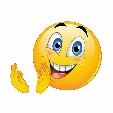 Izmisli si eno čim bolj smešno LAŽ, stopi do družinskega člana in mu jo povej.  Mogoče ti bo verjel in rekel: A RES? Nato zakliči: PRVI APRIL! Prvi april je dan, ko se lahko pohecamo. Nekaj si izmislimo, a moramo potem povedati, da to ni res. Velja za cel dan. Če ti ni uspelo prvikrat, je do večera še veliko priložnosti.  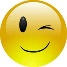 __________________________________________________________________________________Pripravi si poštevanko pokrivanko. Premešaj kartončke. Čim hitreje jo pokrij.Poglej na uro in v zvezek napiši, koliko časa potrebuješ, da pokriješ celo poštevanko.__________________________________________________________________________________Če nimaš tiskalnika, da bi ta list natisnil/a, z ravnilom nariši v karo zvezek rob 10 kock vodoravno desno, 10 navpično navzdol, 10 vodoravno levo in 10 navpično navzgor in dobiš spodnjo mrežo.         Pri rdeči piki začni risati.         Kaj je nastalo?         Lahko tej sliki kaj dorišeš?          Lahko jo pobarvaš. 221331412141331221101